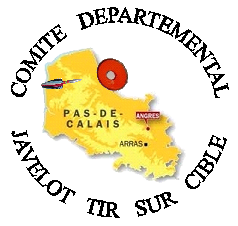 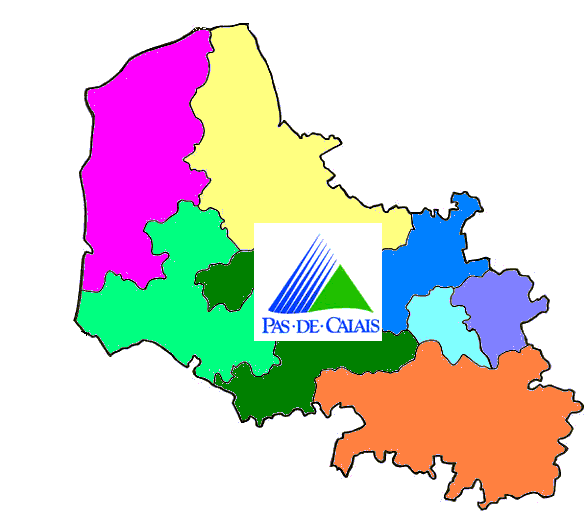 	           COMITE DEPARTEMENTAL DU PAS DE CALAIS                                    DE JAVELOT TIR SUR CIBLE                                                  AGREMENT MINISTERIEL N° 62 SP 605 M                Monsieur HAY Didier				                                             Savy Berlette, le 01Février 2017Tr        Président du Comité3          Rue d’Arras  6        62690 –Savy Berlette              Tél. : 03 21 22 01 37                          Messieurs les membres  du Bureau DirecteurCONVOCATION A LA REUNION DU BUREAU DIRECTEURMessieurs,Vous êtes cordialement invités à la réunion qui aura lieu :	DIMANCHE 19 FEVRIER 2017 à 9 Heures 00 précises                                   chez M. HAY Didier, 3 rue d’Arras à SAVY BERLETTE. 	ORDRE DE JOUR1) Bilan financier du Trésorier,                        2) Courriers divers : CNDS…………..,                         3) Perfectionnement technique jeunes, et Championnat Jeunes,4) Licences 2016,5) Questions diverses.                        Je vous prie d’agréer, Messieurs, mes amicales et sportives salutations.  	Le Président                                                                                                              HAY Didier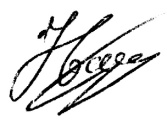                                Siège Social : Maison des Sports du Pas de Calais , 9 rue Jean Bart 62143 ANGRES                                                                                                                                                                                                                                                                                                                                                                                                                                                                                                                                                                                                                                                      .                                                   Tél. : 03 21 72 67 52            Email : hay.didier@wanadoo.fr